 

Settlement Services in the Bow Valley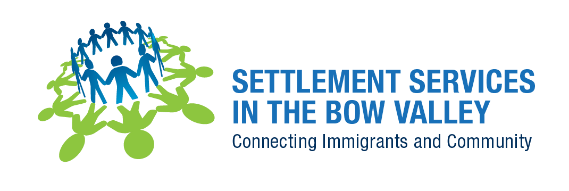 Referral FormEmployer please complete:Employee name: ________________________________________________________________

Phone number:  ________________________________________________________________
                                 Cell phone numbers are preferred. Please indicate if number provided is not a cell number.First language(s):________________________________________________________________

Email address:  _________________________________________________________________Please send copy of signed form or email employee name, contact information, and immigration status to: settlement.support@banff.ca or call 403 762 1144Employee please complete:I give permission to BUSINESS NAME to share my name, phone number, and email address with Settlement Services in the Bow Valley for the purposes of sharing information about free support services for Permanent Residents of Canada, Live-in Caregivers, Refugees, and people who are in the final stage of transitioning to Canadian Permanent Residency status.
Name: ________________________________________________________________________Signed: ______________________________________________________________________________Date: ________________________________________________________________________________
For more information on Settlement Services in the Bow Valley, please visit: banff.ca/settlement